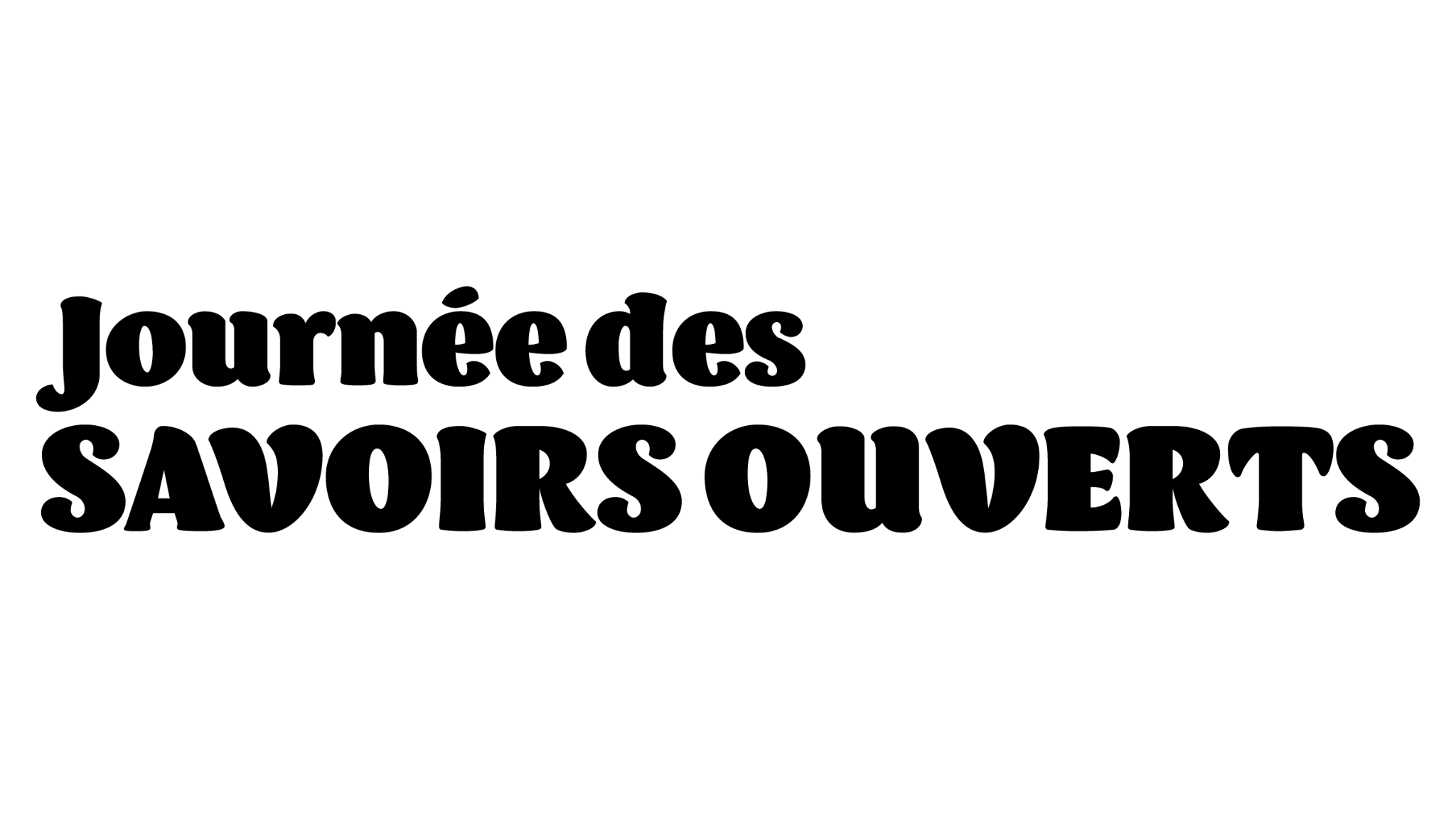 Lors des prises de parole, les personnes qui facilitent vont prioriser les personnes avec un doigt.Lors des prises de parole, les personnes qui facilitent vont prioriser les personnes avec un doigt.Quelques recommandations pour les tours de paroleDans le cadre de la Journée des savoirs ouverts, nous vous proposons d’adopter collectivement des pratiques de prise de parole qui permettent à tout le monde de participer à la conversation de façon la plus équitable possible.Nous invitons les animateur·trices :à prioriser les personnes qui lèvent un doigt et/ou les personnes qui n’ont pas encore pris la parole lors de l’activité, puis à permettre aux personnes qui ont déjà parlé de le faire une fois que les autres ont parlé.
à faire une alternance, autant que possible, entre les femmes, les personnes non binaires et les hommes lors des tours de parole.
Nous invitons les participant·es :À porter une attention à la durée et à la fréquence de vos interventions de sorte à permettre aux autres de poser leurs questions ou de partager leurs réflexions.
À laisser le tour aux personnes qui n’ont pas encore pris la parole avant d’intervenir pour une deuxième ou troisième fois dans une activité.Quelques recommandations pour les tours de paroleDans le cadre de la Journée des savoirs ouverts, nous vous proposons d’adopter collectivement des pratiques de prise de parole qui permettent à tout le monde de participer à la conversation de façon la plus équitable possible.Nous invitons les animateur·trices :à prioriser les personnes qui lèvent un doigt et/ou les personnes qui n’ont pas encore pris la parole lors de l’activité, puis à permettre aux personnes qui ont déjà parlé de le faire une fois que les autres ont parlé.
à faire une alternance, autant que possible, entre les femmes, les personnes non binaires et les hommes lors des tours de parole.
Nous invitons les participant·es :À porter une attention à la durée et à la fréquence de vos interventions de sorte à permettre aux autres de poser leurs questions ou de partager leurs réflexions.
À laisser le tour aux personnes qui n’ont pas encore pris la parole avant d’intervenir pour une deuxième ou troisième fois dans une activité.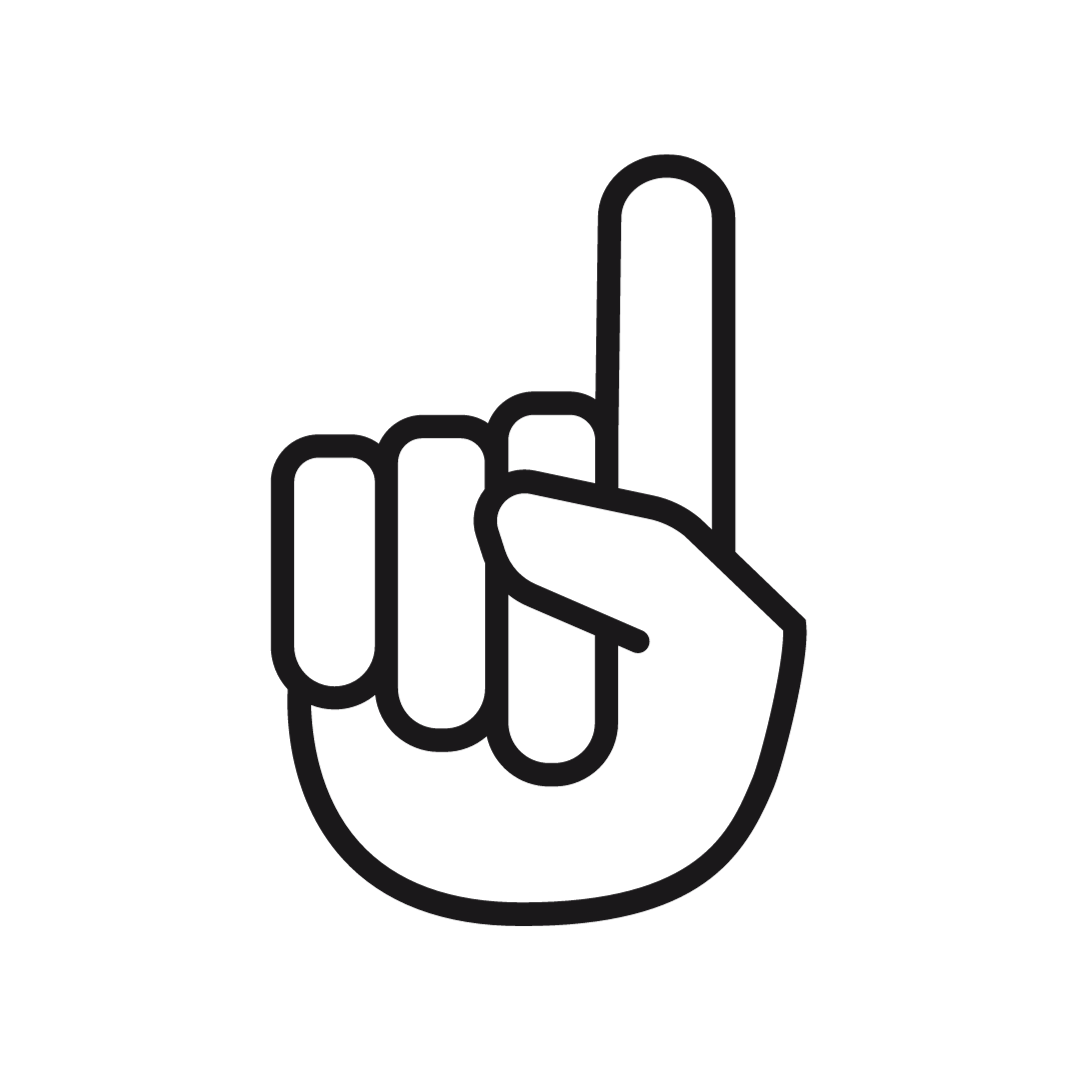 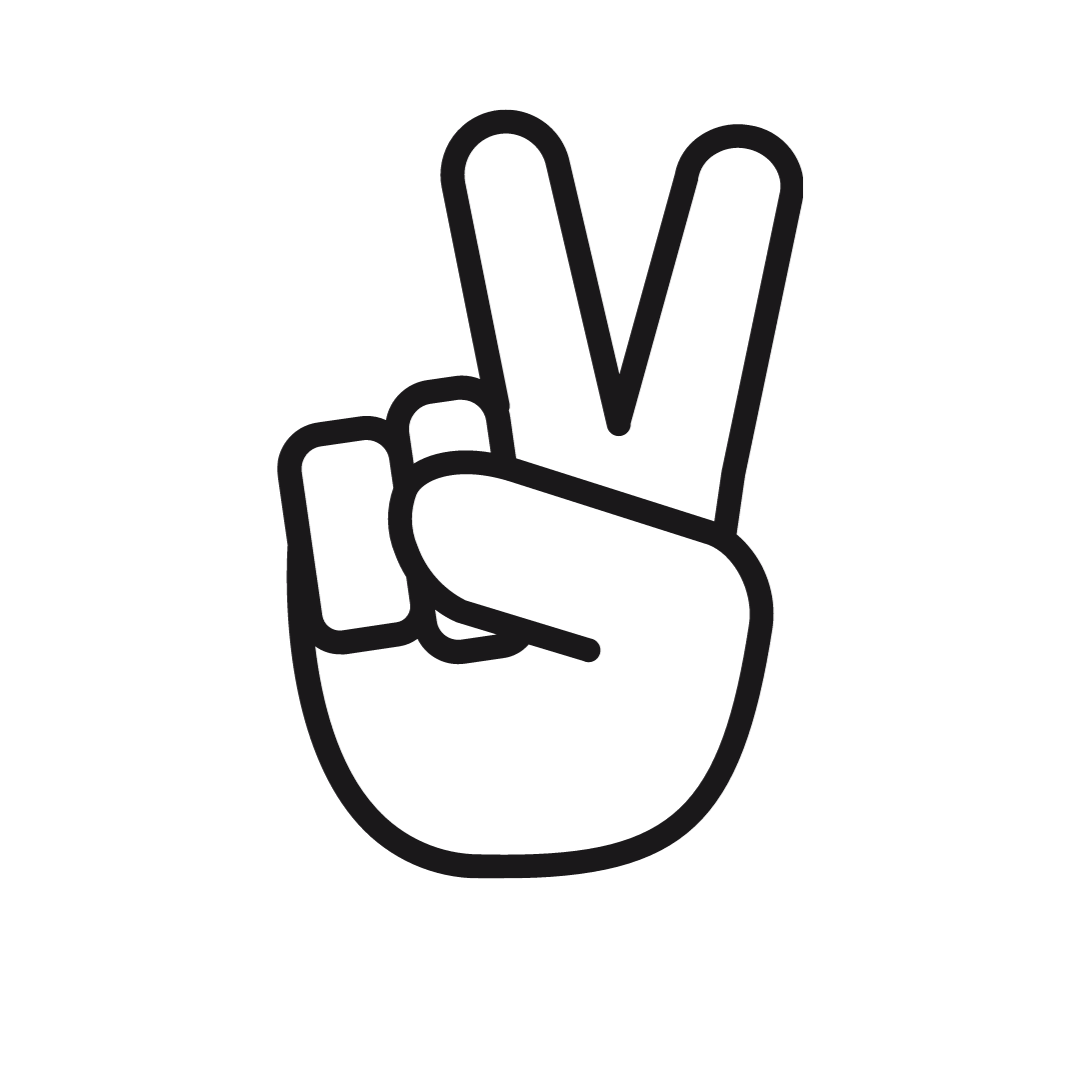 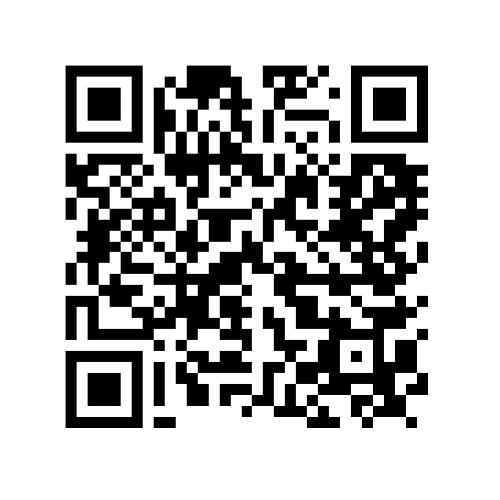 Lever la main avec 1 doigtJe n’ai pas encore parlé ou ça me demande de sortir de ma zone de confort! (Go go go!)Lever la main avec 2 doigtsJ’ai déjà parlé ou je suis à l’aise d’intervenir, mais je laisse la priorité aux autres. (Merci!)Utiliser la forme écriteJe préfère donner mon avis ou ma question en ligne Lever la main avec 1 doigtJe n’ai pas encore parlé ou ça me demande de sortir de ma zone de confort! (Go go go!)Lever la main avec 2 doigtsJ’ai déjà parlé ou je suis à l’aise d’intervenir, mais je laisse la priorité aux autres. (Merci!)Utiliser la forme écriteJe préfère donner mon avis ou ma question en ligne